Allah’s  Name on the Surface of a Kiwi Fruit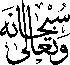 The Exclusive Islamic Miracle Photographs of Dr Umar Elahi AzamMonday 24 August 2015Manchester, UKIntroductionThis miracles was discovered on Monday 24 August 2015.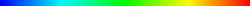 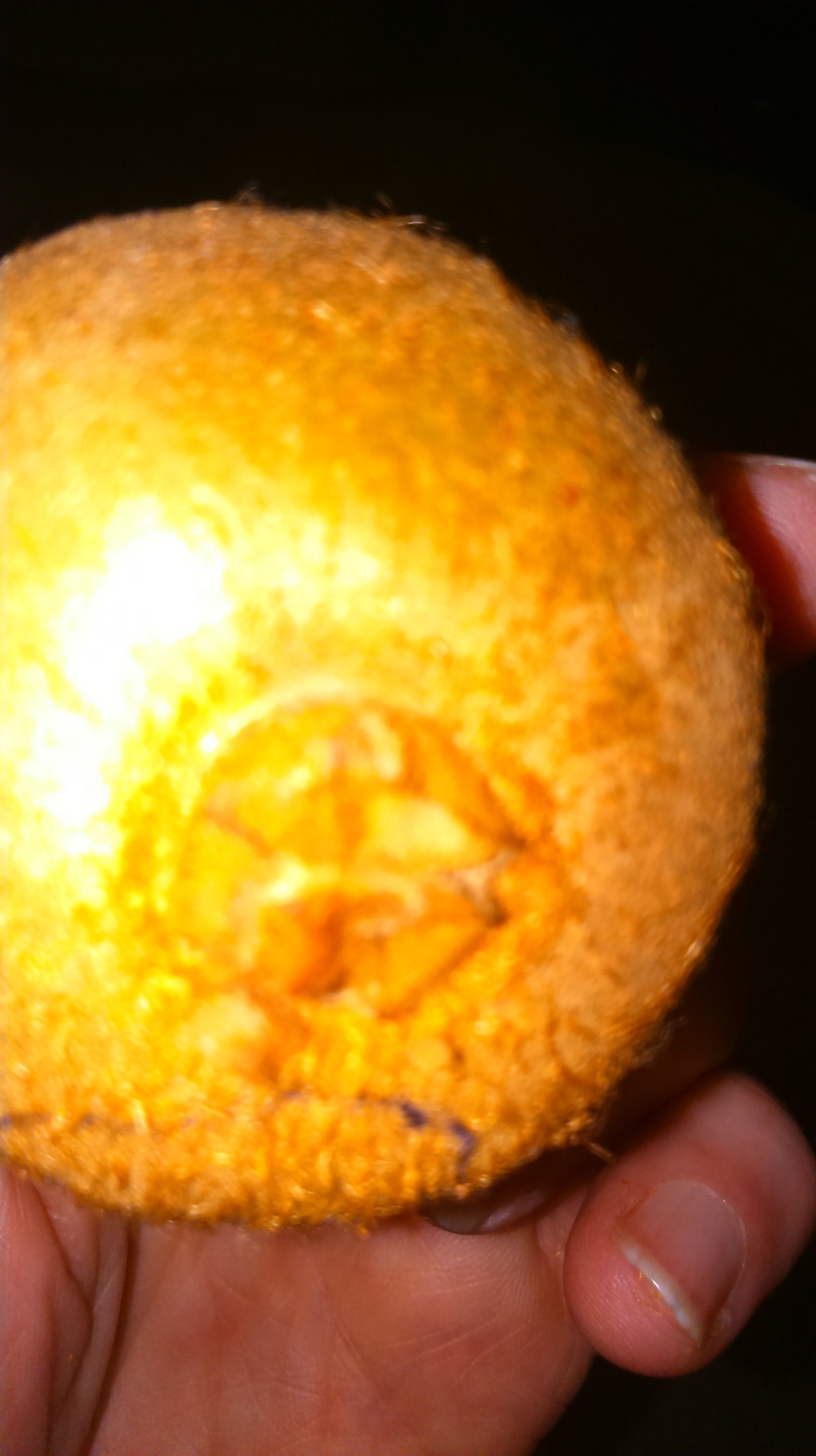 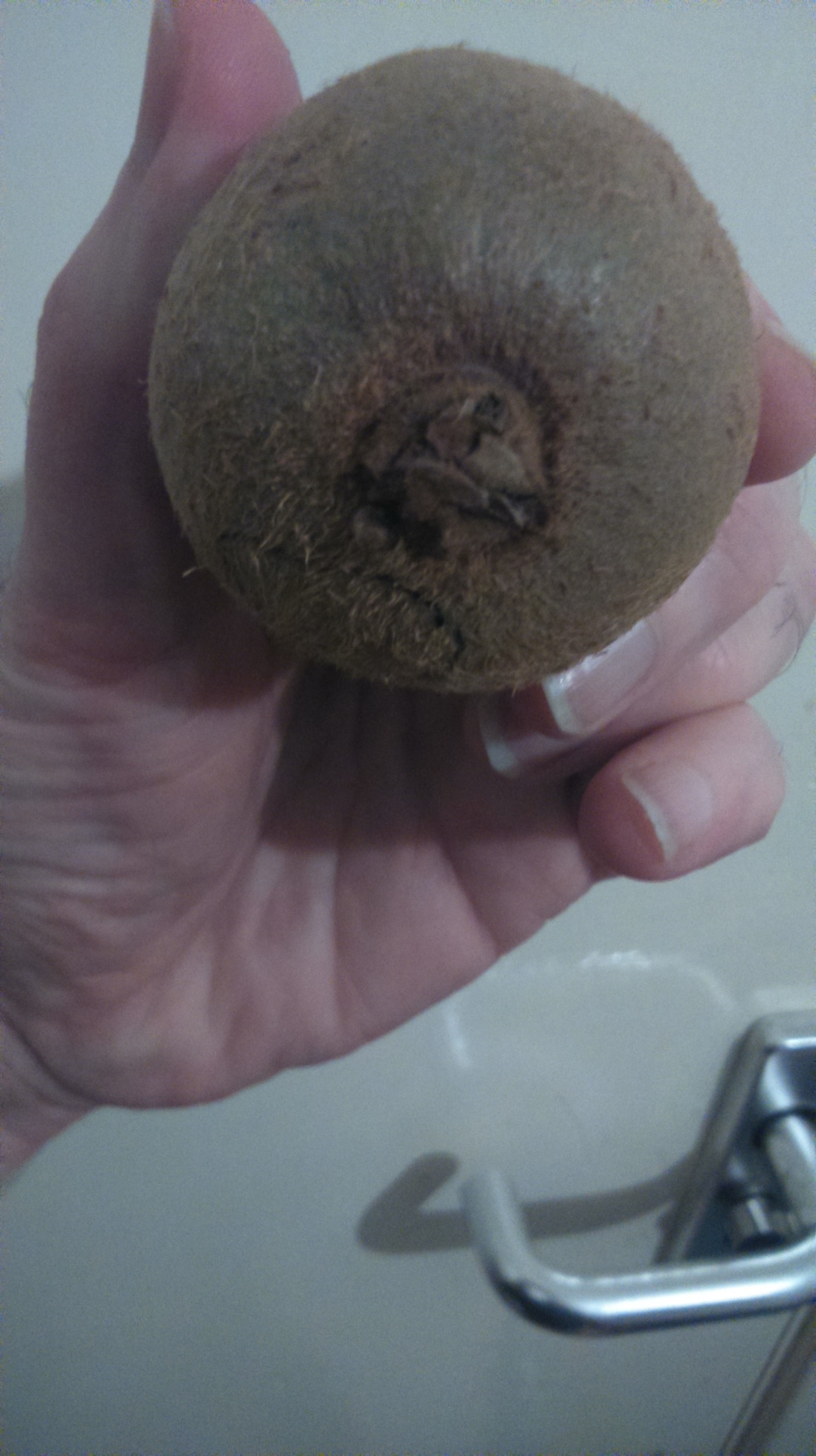 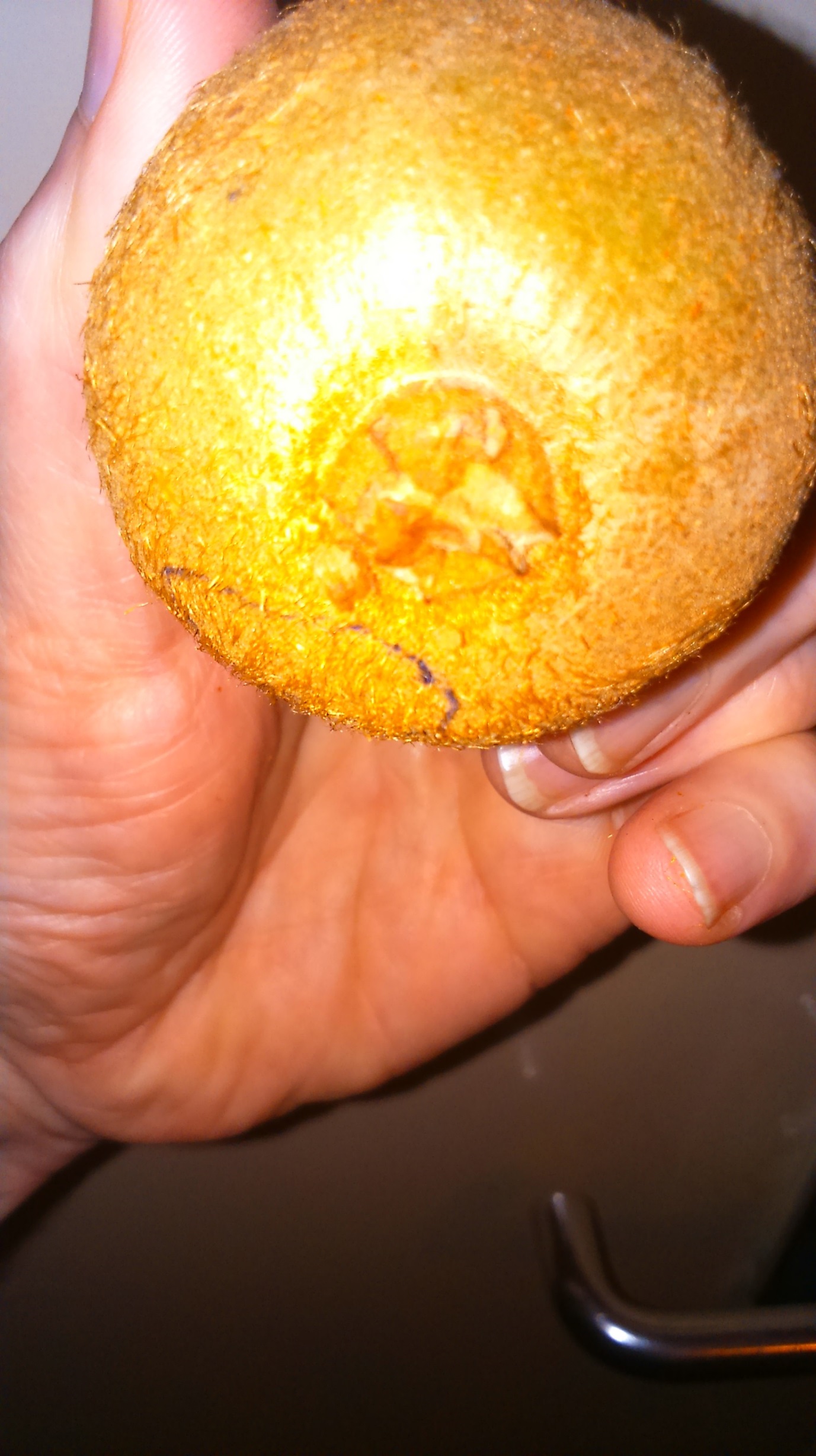 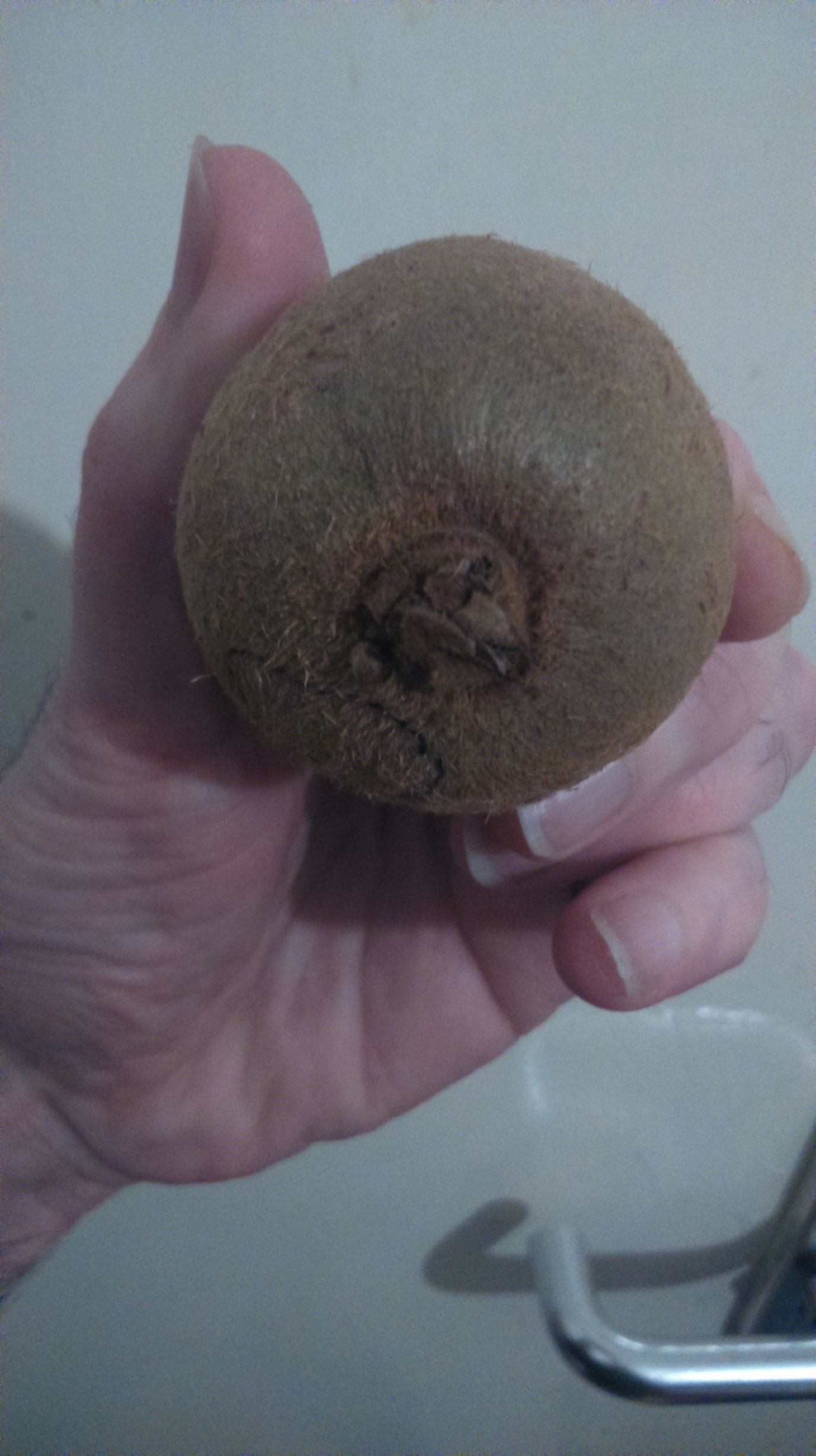 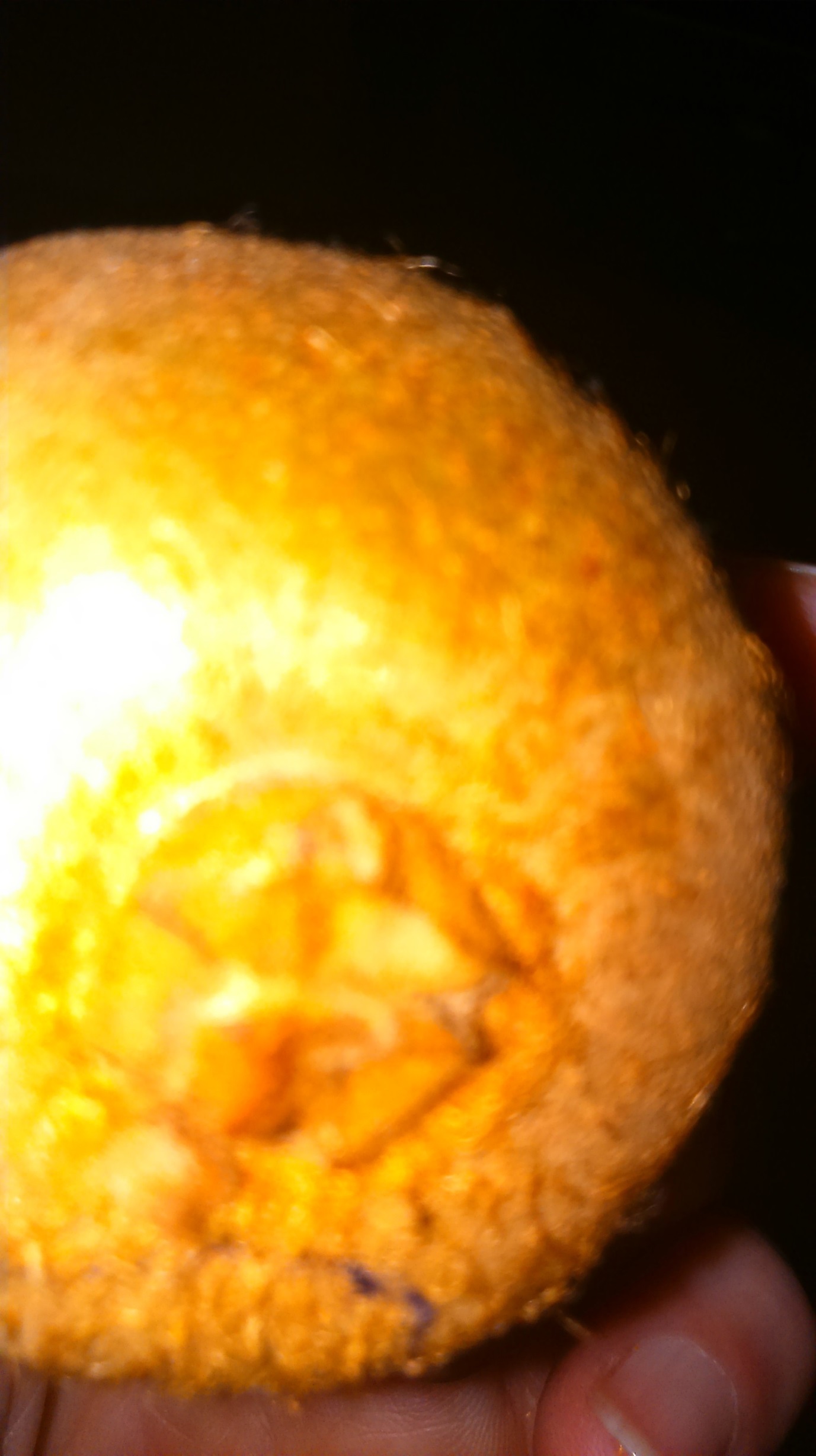 